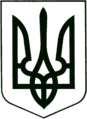    УКРАЇНА
        МОГИЛІВ-ПОДІЛЬСЬКА МІСЬКА РАДА
ВІННИЦЬКОЇ ОБЛАСТІВИКОНАВЧИЙ КОМІТЕТ РІШЕННЯ№129             Від 10.05.2017р.                                                   м. Могилів-Подільський                Про внесення змін до бюджету міста на 2017 рікКеруючись ст.28 Закону України „Про місцеве самоврядування в                Україні”, ст. 78  Бюджетного  кодексу України та рішенням 11 сесії міської ради                              7  скликання від  15.12.2016р. № 344, Законом України «Про Державний бюджет України на 2017 рік»,-                                   виконком міської ради ВИРІШИВ:1. Внести зміни до кошторису служби у справах дітей сім’ї та молоді міської     ради:         Збільшити КПКВ 0318600  КЕКВ 2240 на суму 10000 грн.         Перемістити бюджетні призначення по КПКВ 0313131           з КЕКВ 2210 на КЕКВ 2240 в сумі 4000 грн..     2. Внести зміни до кошторису фінансового управління міської ради по          КПКВ 7618010:         Зменшити КЕКВ 9000 на суму 233750 грн..     3. Внести зміни до кошторису КУ «Могилів-Подільська окружна лікарня          інтенсивного лікування» по КПКВ 0312010:         Перемістити бюджетні призначення по КЕКВ 2282          з квітня місяця на листопад місяць в сумі 400000 грн.          Збільшити КЕКВ 2282 на суму 195000 грн..      4. Внести зміни до кошторису виконавчого комітету міської ради          по КПКВ 0318600:         Збільшити КЕКВ 2240 на суму 14750 грн..     5. Внести зміни до кошторису управління житлово – комунального          господарства міської ради:         Зменшити КПКВ 4016650 КЕКВ 3132 на суму 220000 грн.         Збільшити КПКВ 4016310 КЕКВ 3110 на суму 220000 грн..        6. Внести зміни до кошторису управління праці та соціального захисту          населення міської ради:         Збільшити КПКВ 1510180 КЕКВ 2240 на суму 14000 грн..     7. Дане рішення підлягає затвердженню на черговій сесії міської ради.     8. Контроль за виконанням даного рішення покласти на секретаря міської          ради, в.о. першого заступника міського голови Гоцуляка М.В..          Міський голова                                                             П. Бровко                 